Refer to the Handbook and application instructions for the Part 70 Manufacturing General Permit for form instructions.If you already hold a permit, include a copy of the AQ SI details reports labeled “Other Control Equipment,” showing any necessary edits and with all missing (“null”) information filled in. Additional wall or panel filters can be added below. 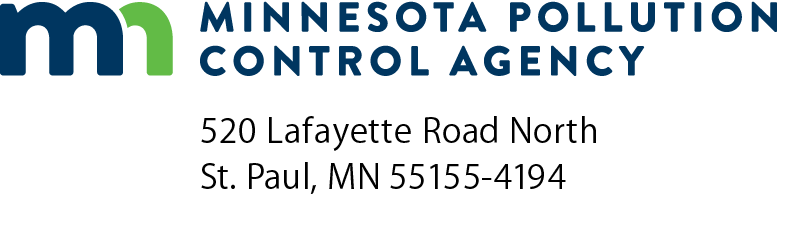 MG-05A2Part 70 Manufacturing General Permit 
pollution control equipment information for wall or panel filtersAir Quality Permit ProgramDoc Type: Permit Applicationa)	AQ Facility ID number:a)	AQ Facility ID number:b)	Agency Interest ID number:c)	Facility name:1a)1b)1c)1d)1e)1f)1g)1h)1i)1j)Control equip ID numberTREA type codeDescriptionManufacturerModel numberInstallation date (mm/dd/yyyy)Pollutants controlledCapture efficiencyDestruct/ collect efficiencyRemoval date (mm/dd/yyyy) 58Wall or panel filterPM 100%    80%85% 58Wall or panel filterPM10 100%    80%85% 58Wall or panel filterPM2.5 100%    80%85% 58Wall or panel filterPM 100%    80%85% 58Wall or panel filterPM10 100%    80%85% 58Wall or panel filterPM2.5 100%    80%85% 58Wall or panel filterPM 100%    80%85% 58Wall or panel filterPM10 100%    80%85% 58Wall or panel filterPM2.5 100%    80%85% 58Wall or panel filterPM 100%    80%85% 58Wall or panel filterPM10 100%    80%85% 58Wall or panel filterPM2.5 100%    80%85%